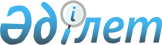 О внесении изменений в решение XXХI сессии Карагандинского областного маслихата от 11 декабря 2014 года № 355 "Об областном бюджете на 2015-2017 годы"Решение XХXII сессии Карагандинского областного маслихата от 17 февраля 2015 года № 370. Зарегистрировано Департаментом юстиции Карагандинской области 19 февраля 2015 года № 2983      В соответствии с Бюджетным кодексом Республики Казахстан от 4 декабря 2008 года, Законом Республики Казахстан от 23 января 2001 года "О местном государственном управлении и самоуправлении в Республике Казахстан" областной маслихат РЕШИЛ:

      1. Внести в решение XXХI сессии Карагандинского областного маслихата от 11 декабря 2014 года № 355 "Об областном бюджете на 2015-2017 годы" (зарегистрировано в Реестре государственной регистрации нормативных правовых актов № 2890, опубликовано в газетах "Орталық Қазақстан" от 25 декабря 2014 года № 245-246 (21880), "Индустриальная Караганда" от 25 декабря 2014 года № 225-226 (21746-21747), в информационно-правовой системе "Әділет" 8 января 2015 года), следующие изменения:
      пункт 1 изложить в следующей редакции:

      "1. Утвердить областной бюджет на 2015 – 2017 годы согласно приложениям 1, 2, 3, 4, 5, 6, 7 соответственно, в том числе на 2015 год в следующих объемах:

      1) доходы – 164409350 тыс. тенге, в том числе по:

      налоговым поступлениям – 49734051 тыс. тенге; 

      неналоговым поступлениям – 622492 тыс. тенге;

      поступлениям от продажи основного капитала – 1000 тыс. тенге;

      поступлениям трансфертов – 114051807 тыс. тенге;

      2) затраты – 164535171 тыс. тенге;

      3) чистое бюджетное кредитование – 2209714 тыс. тенге: 

      бюджетные кредиты – 3818626 тыс. тенге;

      погашение бюджетных кредитов – 1608912 тыс. тенге;

      4) сальдо по операциям с финансовыми активами – минус 59088 тыс. тенге:

      приобретение финансовых активов – 268912 тыс. тенге;

      поступления от продажи финансовых активов государства – 328000 тыс. тенге;

      5) дефицит (профицит) бюджета – минус 2276447 тыс. тенге;

      6) финансирование дефицита (использование профицита) бюджета – 2276447 тыс. тенге:

      поступление займов – 3818626 тыс. тенге;

      погашение займов – 1679463 тыс. тенге;

      используемые остатки бюджетных средств – 137284 тыс. тенге.";

      приложения 1, 5 к указанному решению изложить в новой редакции согласно приложениям 1, 2 к настоящему решению.

      2. Настоящее решение вводится в действие с 1 января 2015 года.


 Областной бюджет на 2015 год Целевые трансферты бюджетам районов (городов областного значения) на 2015 год
					© 2012. РГП на ПХВ «Институт законодательства и правовой информации Республики Казахстан» Министерства юстиции Республики Казахстан
				
      Председатель сессии

А. Тукбаева

      Секретарь областного маслихата

Н. Дулатбеков
Приложение 1
к решению XXXII сессии
Карагандинского областного маслихата
от 17 февраля 2015 года № 370Приложение 1
к решению XXXI сессии
Карагандинского областного маслихата
от 11 декабря 2014 года № 355Категория

Категория

Категория

Категория

Сумма (тыс. тенге)

Класс 

Класс 

Класс 

Сумма (тыс. тенге)

Подкласс

Подкласс

Сумма (тыс. тенге)

Наименование

Сумма (тыс. тенге)

1

2

3

4

5

I. Доходы

164409350

1

Налоговые поступления

49734051

01

Подоходный налог

20129676

2

Индивидуальный подоходный налог

20129676

03

Социальный налог

15704945

1

Социальный налог

15704945

05

Внутренние налоги на товары, работы и услуги

13899430

3

Поступления за использование природных и других ресурсов

13899430

2

Неналоговые поступления

622492

01

Доходы от государственной собственности

173677

1

Поступления части чистого дохода государственных предприятий

92523

3

Дивиденды на государственные пакеты акций, находящиеся в государственной собственности

1242

4

Доходы на доли участия в юридических лицах, находящиеся в государственной собственности

3

5

Доходы от аренды имущества, находящегося в государственной собственности

44042

7

Вознаграждения по кредитам, выданным из государственного бюджета

35867

04

Штрафы, пени, санкции, взыскания, налагаемые государственными учреждениями, финансируемыми из государственного бюджета, а также содержащимися и финансируемыми из бюджета (сметы расходов) Национального Банка Республики Казахстан 

513

1

Штрафы, пени, санкции, взыскания, налагаемые государственными учреждениями, финансируемыми из государственного бюджета, а также содержащимися и финансируемыми из бюджета (сметы расходов) Национального Банка Республики Казахстан, за исключением поступлений от организаций нефтяного сектора 

513

06

Прочие неналоговые поступления

448302

1

Прочие неналоговые поступления

448302

3

Поступления от продажи основного капитала

1000

01

Продажа государственного имущества, закрепленного за государственными учреждениями

1000

1

Продажа государственного имущества, закрепленного за государственными учреждениями

1000

4

Поступления трансфертов 

114051807

01

Трансферты из нижестоящих органов государственного управления

9535525

2

Трансферты из районных (городских) бюджетов

9535525

02

Трансферты из вышестоящих органов государственного управления

104516282

1

Трансферты из республиканского бюджета

104516282

Функциональная группа

Функциональная группа

Функциональная группа

Функциональная группа

Функциональная группа

Сумма (тыс. тенге)

Функциональная подгруппа 

Функциональная подгруппа 

Функциональная подгруппа 

Функциональная подгруппа 

Сумма (тыс. тенге)

Администратор бюджетных программ

Администратор бюджетных программ

Администратор бюджетных программ

Сумма (тыс. тенге)

Программа

Программа

Сумма (тыс. тенге)

Наименование

Сумма (тыс. тенге)

1

2

3

4

5

6

II. Затраты

164535171

01

Государственные услуги общего характера

1649725

1

Представительные, исполнительные и другие органы, выполняющие общие функции государственного управления

1242204

110

Аппарат маслихата области

81325

001

Услуги по обеспечению деятельности маслихата области

81325

120

Аппарат акима области

923159

001

Услуги по обеспечению деятельности акима области

923159

282

Ревизионная комиссия области

237720

001

Услуги по обеспечению деятельности ревизионной
комиссии области

237720

2

Финансовая деятельность

71669

274

Управление государственных активов и закупок области

71669

001

Услуги по реализации государственной политики в области управления государственных активов и закупок на местном уровне

68169

004

Приватизация, управление коммунальным имуществом, постприватизационная деятельность и регулирование споров, связанных с этим

3500

5

Планирование и статистическая деятельность

210078

299

Управление экономики и финансов области

210078

001

Услуги по реализации государственной политики в области формирования и развития экономической политики, системы государственного планирования, исполнения бюджета, управления коммунальной собственностью области

210078

9

Прочие государственные услуги общего характера

125774

269

Управление по делам религий области

125774

001

Услуги по реализации государственной политики в области в сфере религиозной деятельности на местном уровне

102098

004

Капитальные расходы подведомственных государственных учреждений и организаций

3676

005

Изучение и анализ религиозной ситуации в регионе

20000

02

Оборона

40733

1

Военные нужды

34281

120

Аппарат акима области

34281

010

Мероприятия в рамках исполнения всеобщей воинской обязанности

23492

011

Подготовка территориальной обороны и территориальная оборона областного масштаба

10789

2

Организация работы по чрезвычайным ситуациям

6452

287

Территориальный орган, уполномоченных органов в области чрезвычайных ситуаций природного и техногенного характера, гражданской обороны, финансируемый из областного бюджета

6452

004

Предупреждение и ликвидация чрезвычайных ситуаций областного масштаба

6452

03

Общественный порядок, безопасность, правовая, судебная, уголовно-исполнительная деятельность

10343069

1

Правоохранительная деятельность

10343069

252

Исполнительный орган внутренних дел, финансируемый из областного бюджета 

10305257

001

Услуги по реализации государственной политики в области обеспечения охраны общественного порядка и безопасности на территории области

10094821

003

Поощрение граждан, участвующих в охране общественного порядка

3391

006

Капитальные расходы государственного органа

72600

013

Услуги по размещению лиц, не имеющих определенного места жительства и документов

61819

014

Организация содержания лиц, арестованных в административном порядке

33624

015

Организация содержания служебных животных 

39002

271

Управление строительства области

37812

053

Строительство объектов общественного порядка и безопасности

37812

04

Образование

23520500

1

Дошкольное воспитание и обучение

4044421

261

Управление образования области

4044421

027

Целевые текущие трансферты бюджетам районов (городов областного значения) на реализацию государственного образовательного заказа в дошкольных организациях образования

4044421

2

Начальное, основное среднее и общее среднее образование

7703661

261

Управление образования области

4223114

003

Общеобразовательное обучение по специальным образовательным учебным программам

1679176

006

Общеобразовательное обучение одаренных детей в специализированных организациях образования

1486013

061

Целевые текущие трансферты бюджетам районов (городов областного значения) на повышение оплаты труда учителям, прошедшим повышение квалификации по трехуровневой системе

1057925

285

Управление физической культуры и спорта области

3480547

006

Дополнительное образование для детей и юношества по спорту

3023453

007

Общеобразовательное обучение одаренных в спорте детей в специализированных организациях образования

457094

4

Техническое и профессиональное, послесреднее образование

9145977

253

Управление здравоохранения области

337910

043

Подготовка специалистов в организациях технического и профессионального, послесреднего образования

211720

044

Оказание социальной поддержки обучающимся по программам технического и профессионального, послесреднего образования

126190

261

Управление образования области

8808067

024

Подготовка специалистов в организациях технического и профессионального образования

8808067

5

Переподготовка и повышение квалификации специалистов

48451

253

Управление здравоохранения области

48451

003

Повышение квалификации и переподготовка кадров

48451

9

Прочие услуги в области образования

2577990

261

Управление образования области

701757

001

Услуги по реализации государственной политики на местном уровне в области образования

147806

005

Приобретение и доставка учебников, учебно-методических комплексов для областных государственных учреждений образования

32901

007

Проведение школьных олимпиад, внешкольных мероприятий и конкурсов областного масштаба

92072

011

Обследование психического здоровья детей и подростков и оказание психолого-медико-педагогической консультативной помощи населению

31971

012

Реабилитация и социальная адаптация детей и подростков с проблемами в развитии

78882

029

Методическая работа

88824

067

Капитальные расходы подведомственных государственных учреждений и организаций 

175000

113

Целевые текущие трансферты из местных бюджетов

54301

271

Управление строительства области

1876233

037

Строительство и реконструкция объектов образования 

1876233

05

Здравоохранение

42423939

1

Больницы широкого профиля

537660

253

Управление здравоохранения области

537660

004

Оказание стационарной и стационарозамещающей медицинской помощи субъектами здравоохранения по направлению специалистов первичной медико-санитарной помощи и медицинских организаций, за исключением оказываемой за счет средств республиканского бюджета и субъектами здравоохранения районного значения и села 

537660

2

Охрана здоровья населения

1118471

253

Управление здравоохранения области

1118471

005

Производство крови, ее компонентов и препаратов для местных организаций здравоохранения

450400

006

Услуги по охране материнства и детства

512945

007

Пропаганда здорового образа жизни

154091

017

Приобретение тест-систем для проведения дозорного эпидемиологического надзора

1035

3

Специализированная медицинская помощь

13487520

253

Управление здравоохранения области

13487520

009

Оказание медицинской помощи лицам, страдающим туберкулезом, инфекционными заболеваниями, психическими расстройствами и расстройствами поведения, в том числе связанные с употреблением психоактивных веществ

5661394

019

Обеспечение больных туберкулезом противотуберкулезными препаратами 

294358

020

Обеспечение больных диабетом противодиабетическими препаратами

570207

021

Обеспечение онкогематологических больных химиопрепаратами

367146

022

Обеспечение лекарственными средствами больных с хронической почечной недостаточностью, аутоиммунными, орфанными заболеваниями, иммунодефицитными состояниями, а также больных после трансплантации почек

1115970

026

Обеспечение факторами свертывания крови больных гемофилией

711522

027

Централизованный закуп и хранение вакцин и других медицинских иммунобиологических препаратов для проведения иммунопрофилактики населения

1454324

036

Обеспечение тромболитическими препаратами больных с острым инфарктом миокарда

48269

046

Оказание медицинской помощи онкологическим больным в рамках гарантированного объема бесплатной медицинской помощи

3264330

4

Поликлиники

20246373

253

Управление здравоохранения области

20246373

014

Обеспечение лекарственными средствами и специализированными продуктами детского и лечебного питания отдельных категорий населения на амбулаторном уровне

1889245

038

Проведение скрининговых исследований в рамках гарантированного объема бесплатной медицинской помощи 

474826

039

Оказание медицинской помощи населению субъектами здравоохранения районного значения и села и амбулаторно-поликлинической помощи в рамках гарантированного объема бесплатной медицинской помощи 

17563414

045

Обеспечение лекарственными средствами на льготных условиях отдельных категорий граждан на амбулаторном уровне лечения

318888

5

Другие виды медицинской помощи

2101304

253

Управление здравоохранения области

2101304

011

Оказание скорой медицинской помощи и санитарная авиация, за исключением оказываемой за счет средств республиканского бюджета и субъектами здравоохранения районного значения и села 

2053050

029

Областные базы спецмедснабжения

48254

9

Прочие услуги в области здравоохранения

4932611

253

Управление здравоохранения области

1718618

001

Услуги по реализации государственной политики на местном уровне в области здравоохранения

142266

008

Реализация мероприятий по профилактике и борьбе со СПИД в Республике Казахстан

919054

013

Проведение патологоанатомического вскрытия

22061

016

Обеспечение граждан бесплатным или льготным проездом за пределы населенного пункта на лечение

8499

018

Информационно-аналитические услуги в области здравоохранения

43919

033

Капитальные расходы медицинских организаций здравоохранения

582819

271

Управление строительства области

3213993

038

Строительство и реконструкция объектов здравоохранения

2465504

083

Строительство врачебных амбулаторий и фельдшерско-акушерских пунктов, расположенных в сельских населенных пунктах в рамках Дорожной карты занятости 2020

748489

06

Социальная помощь и социальное обеспечение

6184296

1

Социальное обеспечение

4553668

256

Управление координации занятости и социальных программ области

2753367

002

Предоставление специальных социальных услуг для престарелых и инвалидов в медико-социальных учреждениях (организациях) общего типа

560065

013

Предоставление специальных социальных услуг для инвалидов с психоневрологическими заболеваниями, в психоневрологических медико-социальных учреждениях (организациях)

1660176

014

Предоставление специальных социальных услуг для престарелых, инвалидов, в том числе детей-инвалидов, в реабилитационных центрах

5052

015

Предоставление специальных социальных услуг для детей-инвалидов с психоневрологическими патологиями в детских психоневрологических медико-социальных учреждениях (организациях)

528074

261

Управление образования области

1800301

015

Социальное обеспечение сирот, детей, оставшихся без попечения родителей

1613981

037

Социальная реабилитация

186320

2

Социальная помощь

990266

256

Управление координации занятости и социальных программ области

990266

003

Социальная поддержка инвалидов

447447

051

Целевые текущие трансферты бюджетам районов (городов областного значения) на проведение мероприятий, посвященных семидесятилетию Победы в Великой Отечественной войне

539683

052

Проведение мероприятий, посвященных семидесятилетию Победы в Великой Отечественной войне

3136

9

Прочие услуги в области социальной помощи и социального обеспечения

640362

256

Управление координации занятости и социальных программ области

517782

001

Услуги по реализации государственной политики на местном уровне в области обеспечения занятости и реализации социальных программ для населения

107171

011

Оплата услуг по зачислению, выплате и доставке пособий и других социальных выплат

101

017

Целевые текущие трансферты бюджетам районов (городов областного значения) на введение стандартов специальных социальных услуг

27053

018

Размещение государственного социального заказа в неправительственном секторе 

53955

044

Реализация миграционных мероприятий на местном уровне

21694

045

Целевые текущие трансферты бюджетам районов (городов областного значения) на реализацию Плана мероприятий по обеспечению прав и улучшению качества жизни инвалидов

243194

053

Услуги по замене и настройке речевых процессоров к кохлеарным имплантам

64614

263

Управление внутренней политики области 

39136

077

Реализацию Плана мероприятий по обеспечению прав и улучшению качества жизни инвалидов

39136

270

Управление по инспекции труда области

83444

001

Услуги по реализации государственной политики в области регулирования трудовых отношений на местном уровне

83444

07

Жилищно-коммунальное хозяйство

14430031

1

Жилищное хозяйство

4017555

256

Управление координации занятости и социальных программ области

18871

043

Ремонт объектов в рамках развития городов и сельских населенных пунктов по Дорожной карте занятости 2020

18871

261

Управление образования области

3892

064

Ремонт объектов в рамках развития городов и сельских населенных пунктов по Дорожной карте занятости 2020

3892

271

Управление строительства области

3743042

014

Целевые трансферты на развитие бюджетам районов (городов областного значения) на проектирование и (или) строительство, реконструкцию жилья коммунального жилищного фонда

2229361

027

Целевые трансферты на развитие бюджетам районов (городов областного значения) на проектирование, развитие и (или) обустройство инженерно-коммуникационной инфраструктуры

1513681

279

Управление энергетики и жилищно-коммунального хозяйства области 

251750

039

Целевые трансферты на развитие бюджетам районов (городов областного значения) на увеличение уставных капиталов специализированных уполномоченных организаций 

251750

2

Коммунальное хозяйство

10362367

271

Управление строительства области

2641027

013

Целевые трансферты на развитие бюджетам районов (городов областного значения) на развитие коммунального хозяйства

1221779

030

Развитие коммунального хозяйства

1419248

279

Управление энергетики и жилищно-коммунального хозяйства области 

7721340

001

Услуги по реализации государственной политики на местном уровне в области энергетики и жилищно-коммунального хозяйства

75993

010

Целевые трансферты на развитие бюджетам районов (городов областного значения) на развитие системы водоснабжения и водоотведения 

5051335

030

Целевые трансферты на развитие бюджетам районов (городов областного значения) на развитие системы водоснабжения и водоотведения в сельских населенных пунктах 

785532

113

Целевые текущие трансферты из местных бюджетов

1808480

3

Благоустройство населенных пунктов

50109

279

Управление энергетики и жилищно-коммунального хозяйства области

50109

040

Целевые текущие трансферты бюджетам районов (городов областного значения) на проведение профилактической дезинсекции и дератизации (за исключением дезинсекции и дератизации на территории природных очагов инфекционных и паразитарных заболеваний, а также в очагах инфекционных и паразитарных заболеваний)

50109

08

Культура, спорт, туризм и информационное пространство

7602482

1

Деятельность в области культуры

2414455

271

Управление строительства области

10000

016

Развитие объектов культуры

10000

273

Управление культуры, архивов и документации области

2404455

005

Поддержка культурно-досуговой работы

260841

007

Обеспечение сохранности историко-культурного наследия и доступа к ним

540335

008

Поддержка театрального и музыкального искусства

1503261

020

Реализация социально-значимых мероприятий местного значения в сфере культуры

100018

2

Спорт

3576896

271

Управление строительства области

50000

017

Развитие объектов спорта

50000

285

Управление физической культуры и спорта области

3526896

001

Услуги по реализации государственной политики на местном уровне в сфере физической культуры и спорта

61348

002

Проведение спортивных соревнований на областном уровне

25043

003

Подготовка и участие членов областных сборных команд по различным видам спорта на республиканских и международных спортивных соревнованиях

3439944

032

Капитальные расходы подведомственных государственных учреждений и организаций

561

3

Информационное пространство

1177892

263

Управление внутренней политики области

433935

007

Услуги по проведению государственной информационной политики 

433935

264

Управление по развитию языков области

98361

001

Услуги по реализации государственной политики на местном уровне в области развития языков

39857

002

Развитие государственного языка и других языков народа Казахстана

57444

003

Капитальные расходы государственного органа

1060

273

Управление культуры, архивов и документации области

645596

009

Обеспечение функционирования областных библиотек

216806

010

Обеспечение сохранности архивного фонда

428790

4

Туризм

8297

275

Управление предпринимательства области

8297

009

Регулирование туристской деятельности

8297

9

Прочие услуги по организации культуры, спорта, туризма и информационного пространства

424942

263

Управление внутренней политики области

179270

001

Услуги по реализации государственной внутренней политики на местном уровне 

179270

273

Управление культуры, архивов и документации области

92974

001

Услуги по реализации государственной политики на местном уровне в области культуры и управления архивным делом

84841

032

Капитальные расходы подведомственных государственных учреждений и организаций

8133

283

Управление по вопросам молодежной политики области

152698

001

Услуги по реализации молодежной политики на местном уровне 

108163

005

Реализация мероприятий в сфере молодежной политики

44535

10

Сельское, водное, лесное, рыбное хозяйство, особо охраняемые природные территории, охрана окружающей среды и животного мира, земельные отношения

7713027

1

Сельское хозяйство

6648711

255

Управление сельского хозяйства области

6648711

001

Услуги по реализации государственной политики на местном уровне в сфере сельского хозяйства

85351

002

Поддержка семеноводства

311206

010

Государственная поддержка племенного животноводства 

1855291

013

Субсидирование повышения продуктивности и качества продукции животноводства

1828191

014

Субсидирование стоимости услуг по доставке воды сельскохозяйственным товаропроизводителям

196688

020

Субсидирование повышения урожайности и качества продукции растениеводства, удешевление стоимости горюче-смазочных материалов и других товарно-материальных ценностей, необходимых для проведения весенне-полевых и уборочных работ, путем субсидирования производства приоритетных культур

1523485

029

Мероприятия по борьбе с вредными организмами сельскохозяйственных культур

43926

041

Удешевление сельхозтоваропроизводителям стоимости гербицидов, биоагентов (энтомофагов) и биопрепаратов, предназначенных для обработки сельскохозяйственных культур в целях защиты растений

75090

045

Определение сортовых и посевных качеств семенного и посадочного материала

30504

046

Государственный учет и регистрация тракторов, прицепов к ним, самоходных сельскохозяйственных, мелиоративных и дорожно-строительных машин и механизмов

595

049

Субсидирование затрат перерабатывающих предприятий на закуп сельскохозяйственной продукции для производства продуктов ее глубокой переработки

89370

050

Возмещение части расходов, понесенных субъектом агропромышленного комплекса, при инвестиционных вложениях

482294

051

Субсидирование в рамках страхования и гарантирования займов субъектов агропромышленного комплекса

30262

113

Целевые текущие трансферты из местных бюджетов

96458

2

Водное хозяйство

418390

254

Управление природных ресурсов и регулирования природопользования области

75753

003

Обеспечение функционирования водохозяйственных
сооружений, находящихся в коммунальной
собственности

75753

279

Управление энергетики и жилищно-коммунального хозяйства области 

342637

032

Субсидирование стоимости услуг по подаче питьевой воды из особо важных групповых и локальных систем водоснабжения, являющихся безальтернативными источниками питьевого водоснабжения 

342637

3

Лесное хозяйство

302424

254

Управление природных ресурсов и регулирования природопользования области

302424

005

Охрана, защита, воспроизводство лесов и лесоразведение

302424

5

Охрана окружающей среды

303628

254

Управление природных ресурсов и регулирования природопользования области

71001

001

Услуги по реализации государственной политики в сфере охраны окружающей среды на местном уровне

61691

008

Мероприятия по охране окружающей среды

9310

271

Управление строительства области

232627

022

Развитие объектов охраны окружающей среды

232627

6

Земельные отношения

35393

251

Управление земельных отношений области

35393

001

Услуги по реализации государственной политики в области регулирования земельных отношений на территории области

35393

9

Прочие услуги в области сельского, водного, лесного, рыбного хозяйства, охраны окружающей среды и земельных отношений

4481

255

Управление сельского хозяйства области

4481

028

Услуги по транспортировке ветеринарных препаратов до пункта временного хранения

4481

11

Промышленность, архитектурная, градостроительная и строительная деятельность

204239

2

Архитектурная, градостроительная и строительная деятельность

115426

271

Управление строительства области

76456

001

Услуги по реализации государственной политики на местном уровне в области строительства

76456

272

Управление архитектуры и градостроительства области

38970

001

Услуги по реализации государственной политики в области архитектуры и градостроительства на местном уровне

38970

9

Прочие услуги в сфере промышленности, архитектурной, градостроительной и строительной деятельности

88813

277

Управление промышленности и индустриально-инновационного развития области

88813

001

Услуги по реализации государственной политики в сфере промышленности и индустриально-инновационного развития на местном уровне

88813

12

Транспорт и коммуникации

6852819

1

Автомобильный транспорт

4223125

268

Управление пассажирского транспорта и автомобильных дорог области

4223125

002

Развитие транспортной инфраструктуры

1000000

003

Обеспечение функционирования автомобильных дорог

870225

007

Целевые трансферты на развитие бюджетам районов (городов областного значения) на развитие транспортной инфраструктуры

0

025

Капитальный и средний ремонт автомобильных дорог областного значения и улиц населенных пунктов

2352900

4

Воздушный транспорт

277665

268

Управление пассажирского транспорта и автомобильных дорог области

277665

004

Субсидирование регулярных внутренних авиаперевозок по решению местных исполнительных органов

277665

9

Прочие услуги в сфере транспорта и коммуникаций

2352029

268

Управление пассажирского транспорта и автомобильных дорог области

2352029

001

Услуги по реализации государственной политики на местном уровне в области транспорта и коммуникаций 

62182

005

Субсидирование пассажирских перевозок по социально значимым межрайонным (междугородним) сообщениям

1274801

113

Целевые текущие трансферты из местных бюджетов

1015046

13

Прочие

19362075

3

Поддержка предпринимательской деятельности и защита конкуренции

1968220

275

Управление предпринимательства области

1968220

001

Услуги по реализации государственной политики на местном уровне в области развития предпринимательства

58050

005

Поддержка частного предпринимательства в рамках программы "Дорожная карта бизнеса 2020"

24000

008

Субсидирование процентной ставки по кредитам в рамках программы "Дорожная карта бизнеса 2020"

1809170

015

Частичное гарантирование кредитов малому и среднему бизнесу в рамках программы "Дорожная карта бизнеса 2020"

77000

9

Прочие

17393855

253

Управление здравоохранения области

130000

049

Текущее обустройство моногородов 

130000

261

Управление образования области

827390

066

Целевые текущие трансферты бюджетам районов (городов областного значения) на текущее обустройство моногородов 

827390

268

Управление пассажирского транспорта и автомобильных дорог области

1430535

036

Целевые текущие трансферты бюджетам районов (городов областного значения) на текущее обустройство моногородов 

232520

084

Целевые трансферты на развитие бюджетам районов (городов областного значения) на реализацию бюджетных инвестиционных проектов в моногородах 

1198015

271

Управление строительства области

3005736

051

Развитие индустриальной инфраструктуры в рамках программы "Дорожная карта бизнеса 2020"

1079520

077

Целевые трансферты на развитие бюджетам районов (городов областного значения) на развитие инженерной инфраструктуры в рамках Программы развития регионов до 2020 года

1307179

084

Целевые трансферты на развитие бюджетам районов (городов областного значения) на реализацию бюджетных инвестиционных проектов в моногородах 

619037

275

Управление предпринимательства области

512176

038

Целевые текущие трансферты бюджетам районов (городов областного значения) на реализацию текущих мероприятий в моногородах

512176

279

Управление энергетики и жилищно-коммунального хозяйства области 

1320090

036

Целевые текущие трансферты бюджетам районов (городов областного значения) на текущее обустройство моногородов 

1320090

299

Управление экономики и финансов области

10167928

012

Резерв местного исполнительного органа области

200000

040

Целевые текущие трансферты бюджетам районов (городов областного значения) на оплату труда по новой модели системы оплаты труда и выплату ежемесячной надбавки за особые условия труда к должностным окладам работников государственных учреждений, не являющихся государственными служащими, а также работников государственных казенных предприятий, финансируемых из местных бюджетов

9612995

048

Целевые текущие трансферты бюджетам районов (городов областного значения) на повышение уровня оплаты труда административных государственных служащих

268133

064

Разработка или корректировка, а также проведение необходимых экспертиз технико-экономических обоснований местных бюджетных инвестиционных проектов и конкурсных документаций концессионных проектов, консультативное сопровождение концессионных проектов

86800

14

Обслуживание долга

89640

1

Обслуживание долга

89640

299

Управление экономики и финансов области

89640

016

Обслуживание долга местных исполнительных органов по выплате вознаграждений и иных платежей по займам из республиканского бюджета

89640

15

Трансферты

24118596

1

Трансферты

24118596

299

Управление экономики и финансов области

24118596

007

Субвенции

22819004

011

Возврат неиспользованных (недоиспользованных) целевых трансфертов

598404

017

Возврат, использованных не по целевому назначению целевых трансфертов

2568

024

Целевые текущие трансферты в вышестоящие бюджеты в связи с передачей функций государственных органов из нижестоящего уровня государственного управления в вышестоящий

130122

049

Возврат трансфертов общего характера в случаях, предусмотренных бюджетным законодательством 

568498

III. Чистое бюджетное кредитование

2209714

Бюджетные кредиты 

3818626

06

Социальная помощь и социальное обеспечение

1785000

9

Прочие услуги в области социальной помощи и социального обеспечения

1785000

255

Управление сельского хозяйства области

1785000

037

Предоставление бюджетных кредитов для содействия развитию предпринимательства на селе в рамках Дорожной карты занятости 2020

1785000

07

Жилищно-коммунальное хозяйство

1400000

1

Жилищное хозяйство

1400000

271

Управление строительства области 

1400000

009

Кредитование бюджетов районов (городов областного значения) на проектирование и (или) строительство жилья

1400000

10

Сельское, водное, лесное, рыбное хозяйство, особо охраняемые природные территории, охрана окружающей среды и животного мира, земельные отношения

481626

1

Сельское хозяйство

481626

299

Управление экономики и финансов области

481626

013

Бюджетные кредиты местным исполнительным органам для реализации мер социальной поддержки специалистов

481626

13

Прочие

152000

3

Поддержка предпринимательской деятельности и защита конкуренции

152000

275

Управление предпринимательства области

152000

020

Кредитование бюджетов районов (городов областного значения) на содействие развитию предпринимательства в моногородах

152000

Категория

Категория

Категория

Категория

Сумма (тыс. тенге)

Класс

Класс

Класс

Сумма (тыс. тенге)

Подкласс

Подкласс

Сумма (тыс. тенге)

Наименование

Сумма (тыс. тенге)

1

2

3

4

5

Погашение бюджетных кредитов

1608912

5

Погашение бюджетных кредитов

1608912

01

Погашение бюджетных кредитов

1608912

1

Погашение бюджетных кредитов, выданных из государственного бюджета

1608912

Функциональная группа

Функциональная группа

Функциональная группа

Функциональная группа

Функциональная группа

Сумма (тыс. тенге)

Функциональная подгруппа

Функциональная подгруппа

Функциональная подгруппа

Функциональная подгруппа

Сумма (тыс. тенге)

Администратор бюджетных программ

Администратор бюджетных программ

Администратор бюджетных программ

Сумма (тыс. тенге)

Программа

Программа

Сумма (тыс. тенге)

Наименование

Сумма (тыс. тенге)

1

2

3

4

5

6

IV. Сальдо по операциям с финансовыми активами

-59088

Приобретение финансовых активов 

268912

13

Прочие

268912

9

Прочие

268912

277

Управление промышленности и индустриально-инновационного развития области

268912

065

Формирование или увеличение уставного капитала юридических лиц

268912

Категория

Категория

Категория

Категория

Сумма (тыс. тенге)

Класс

Класс

Класс

Сумма (тыс. тенге)

Подкласс

Подкласс

Сумма (тыс. тенге)

Наименование

Сумма (тыс. тенге)

1

2

3

4

5

Поступление от продажи финансовых активов государства

328000

Наименование

Сумма (тыс. тенге)

Наименование

Сумма (тыс. тенге)

1

2

Наименование

Сумма (тыс. тенге)

V. Дефицит (профицит) бюджета 

-2276447

Наименование

Сумма (тыс. тенге)

VI. Финансирование дефицита (использование профицита) бюджета 

2276447

Приложение 2
к решению XXXII сессии
Карагандинского областного маслихата
от 17 февраля 2015 года № 370Приложение 5
к решению XXXI сессии
Карагандинского областного маслихата
от 11 декабря 2014 года № 355Наименование

Сумма (тыс. тенге)

1

2

Всего

37921269

в том числе:

Целевые текущие трансферты

21709974

Целевые трансферты на развитие

14177669

Бюджетные кредиты

2033626

в том числе:

Целевые текущие трансферты:

21709974

в том числе:

Управление экономики и финансов области

9881128

На оплату труда по новой модели системы оплаты труда и выплату ежемесячной надбавки за особые условия труда к должностным окладам работников государственных учреждений, не являющихся государственными служащими, а также работников государственных казенных предприятий, финансируемых из местных бюджетов

9612995

На повышение уровня оплаты труда административных государственных служащих

268133

Управление образования области

5984037

На реализацию государственного образовательного заказа в дошкольных организациях образования

4044421

На повышение оплаты труда учителям, прошедшим повышение квалификации по трехуровневой системе

1057925

На текущее обустройство моногородов

827390

В связи с передачей функций от местных исполнительных органов областей в ведение местных исполнительных органов районов (городов областного значения)

54301

Управление координации занятости и социальных программ области

809930

На оказание социальной защиты и помощи населению

270247

На проведение мероприятий, посвященных семидесятилетию Победы в Великой Отечественной войне

539683

Управление энергетики и жилищно-коммунального хозяйства области 

3178679

На жилищно-коммунальное хозяйство

1795355

На проведение энергетического аудита многоквартирных жилых домов

13125

На текущее обустройство моногородов

1320090

На проведение профилактической дезинсекции и дератизации (за исключением дезинсекции и дератизации на территории природных очагов инфекционных и паразитарных заболеваний, а также в очагах инфекционных и паразитарных заболеваний)

50109

Управление сельского хозяйства области

96458

Возмещение владельцам стоимости изымаемых и уничтожаемых больных животных, продуктов и сырья животного происхождения

96458

Управление пассажирского транспорта и автомобильных дорог области

1247566

На капитальный, средний и текущий ремонт автомобильных дорог районного значения (улиц города) и улиц населенных пунктов 

749359

На субсидирование пассажирских перевозок по социально значимым городским (сельским), пригородным и внутрирайонным сообщениям

265687

На текущее обустройство моногородов

232520

Управление предпринимательства области

512176

На реализацию текущих мероприятий в моногородах 

512176

Целевые трансферты на развитие:

14177669

в том числе:

Управление строительства области

6891037

На проектирование, развитие и (или) обустройство инженерно-коммуникационной инфраструктуры

1513681

На проектирование и (или) строительство, реконструкцию жилья коммунального жилищного фонда

2229361

На развитие объектов коммунального хозяйства

1221779

На развитие инженерной инфраструктуры в рамках Программы развития регионов до 2020 года

1307179

На реализацию бюджетных инвестиционных проектов в моногородах

619037

Управление пассажирского транспорта и автомобильных дорог области

1198015

На реализацию бюджетных инвестиционных проектов в моногородах

1198015

Управление энергетики и жилищно-коммунального хозяйства области 

6088617

На развитие систем водоснабжения и водоотведения

5836867

На увеличение уставных капиталов специализированных уполномоченных организаций

251750

Бюджетные кредиты

2033626

в том числе:

Управление строительства области

1400000

На проектирование и (или) строительство жилья

1400000

Управление экономики и финансов области

481626

Бюджетные кредиты местным исполнительным органам для реализации мер социальной поддержки специалистов

481626

Управление предпринимательства области

152000

На содействие развитию предпринимательства в моногородах

152000

